湖南农业大学工学院团委、学生会、文明督导队岗位设置表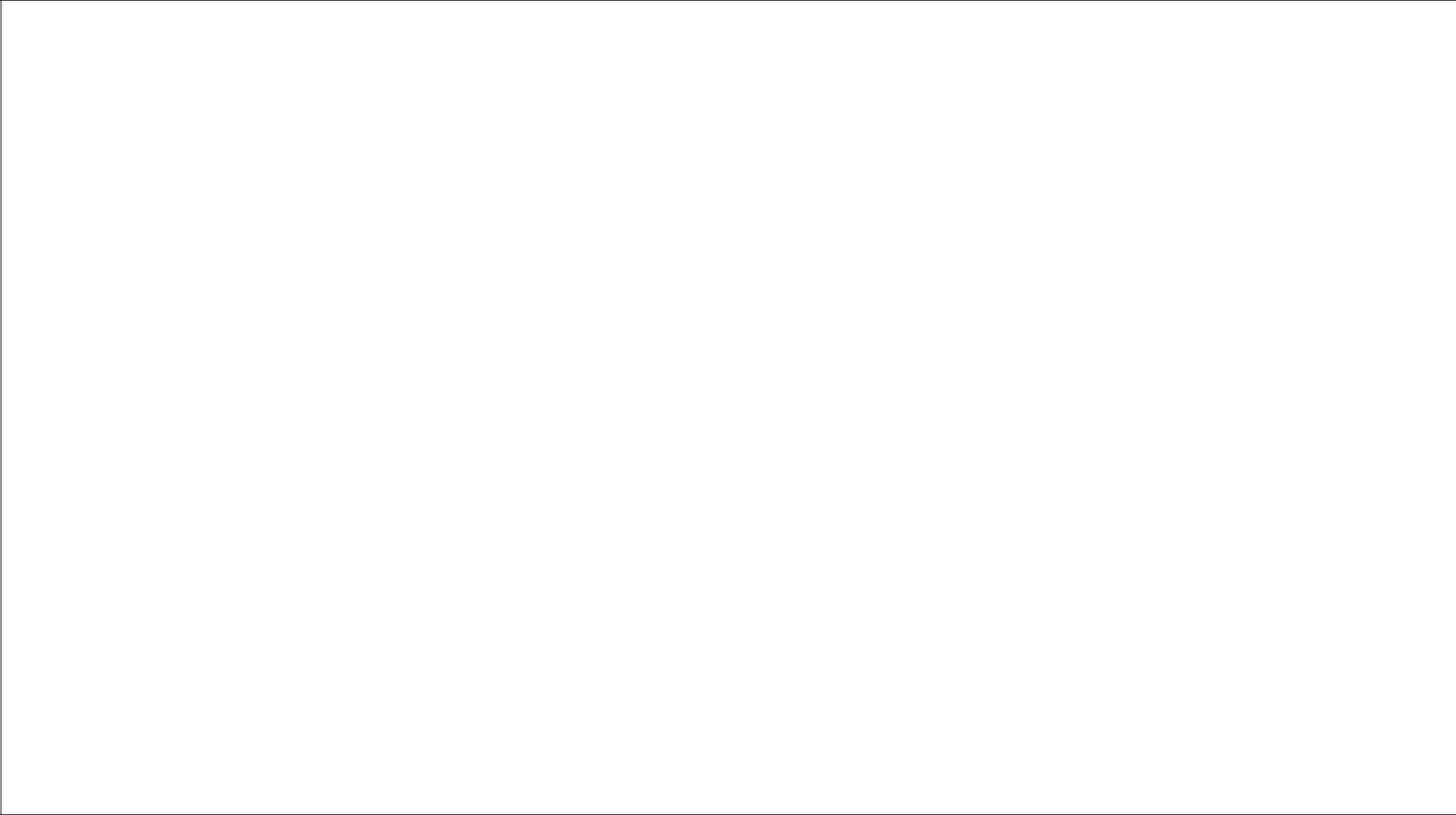 学生会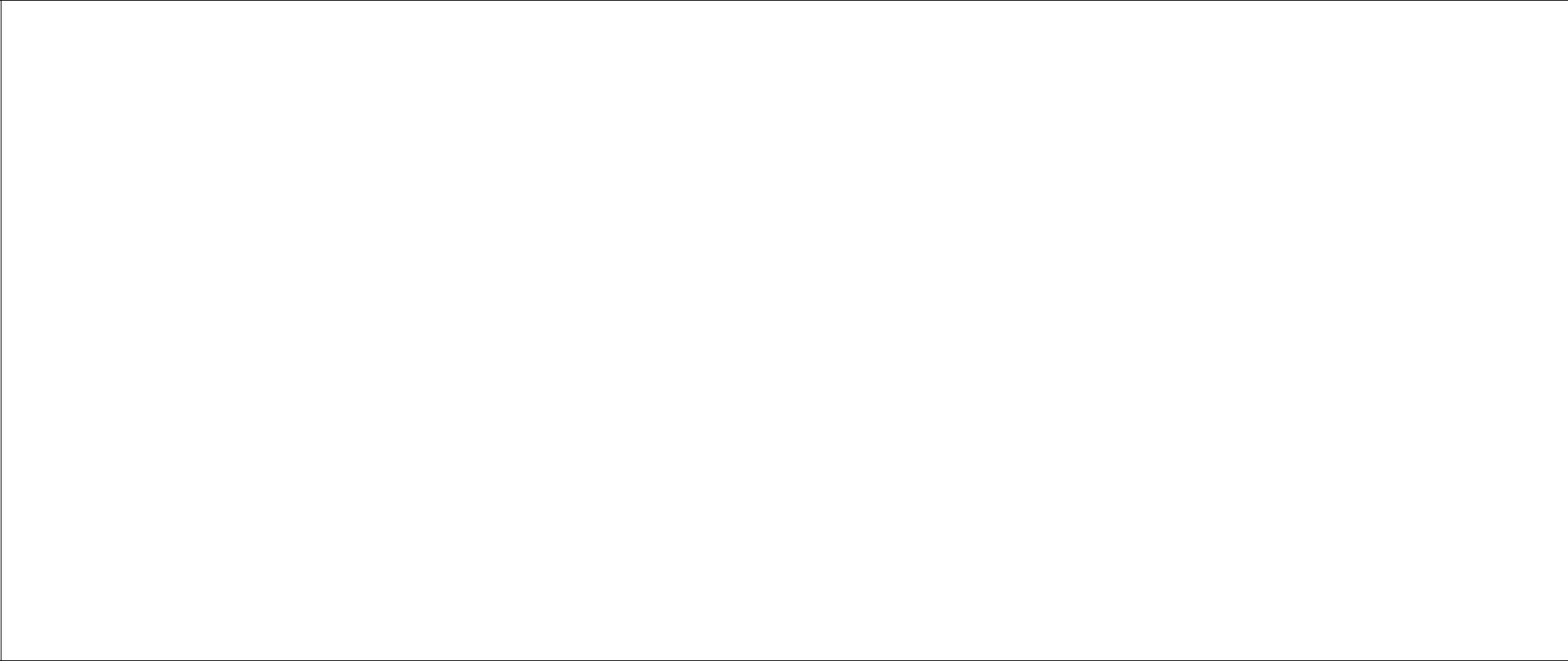 文明督导队说明：1、本次换届选拔工作主要招聘分团委、学生会、文明督导队骨干（副部长及以上成员）暂不招收干事。2、此表中所列为现有岗位设置情况，如有调整，以工学院分团委正式通知解释为准。分团委部门岗位及职位数职责分团委分团委副书记学生第一协助团委书记（分团委书记）开展团内日常工作，负责大学生思想动态监控、思想分团委副书记副书记一名引领、基层组织建设、接受校团委指导。分团委副书记分团委副书记学生第二协助团委书记（分团委书记）开展团内新媒体建设工作，负责团委新媒体建设、团分团委副书记学生第二协助团委书记（分团委书记）开展团内新媒体建设工作，负责团委新媒体建设、团分团委副书记副书记一名内宣传、网络技术工作、青年典型选树，接受校团委指导。分团委分团委组织部部  长一名全面负责学院团组织日常工作、团内统计、团费收缴、团内考核，团的基层组织建分团委组织部副部长两名设和团学干部培训，负责指导团支部开展工作，接受校团委组织部指导。分团委组织部副部长两名设和团学干部培训，负责指导团支部开展工作，接受校团委组织部指导。分团委副部长两名设和团学干部培训，负责指导团支部开展工作，接受校团委组织部指导。分团委分团委社团与思想调研部部  长一名副部长一名负责学院社团发展与管理，加强社团间的互相联系，管理、评估社团，积极指导、分团委社团与思想调研部部  长一名副部长一名组织社团开展活动，接受学社联的业务指导；负责团的新形势、新情况、新问题的分团委社团与思想调研部部  长一名副部长一名调查研究，为团的组织建设和工作研究提供依据，同时协助学院学工组、主席团汇分团委社团与思想调研部部  长一名副部长一名调查研究，为团的组织建设和工作研究提供依据，同时协助学院学工组、主席团汇分团委社团与思想调研部部  长一名副部长一名总整理各项材料，并指导团支部开展思想调研，接受校团委思想调研中心指导；负分团委社团与思想调研部部  长一名副部长一名总整理各项材料，并指导团支部开展思想调研，接受校团委思想调研中心指导；负分团委社团与思想调研部部  长一名副部长一名责学院素质拓展学分认证，接受校团委湘农青年指导。分团委分团委宣传部部  长一名副部长一至两名全面负责学院团学宣传日常工作，组织、发动、规范、监督基层团学组织宣传工作，分团委宣传部部  长一名副部长一至两名挖掘学院团学工作特色与典型活动，选树青年典型人物，参与全校宣传评比，指导分团委宣传部部  长一名副部长一至两名挖掘学院团学工作特色与典型活动，选树青年典型人物，参与全校宣传评比，指导分团委宣传部部  长一名副部长一至两名团支部开展工作，接受校团委宣传部的指导。分团委宣传部部  长一名副部长一至两名团支部开展工作，接受校团委宣传部的指导。分团委分团委运营编辑部部  长一名副部长一至两名全面负责学院新媒体建设、运营工作，运营学院湘农工学微信公众号、湖南农业大分团委运营编辑部部  长一名副部长一至两名学工学院微博、湘农工学 QQ 账号等新媒体，利用网络传媒进一步加强学院品牌文化、分团委运营编辑部部  长一名副部长一至两名学工学院微博、湘农工学 QQ 账号等新媒体，利用网络传媒进一步加强学院品牌文化、分团委运营编辑部部  长一名副部长一至两名活动的宣传，提高学院综合影响力。分团委运营编辑部部  长一名副部长一至两名活动的宣传，提高学院综合影响力。分团委分团委设计制作部部  长一名负责学院宣传所用海报、视频、展板等所有宣传品的制作。负责常规新媒体工作等分团委设计制作部副部长一名所需宣传原创图片、视频的制作与定时进行校内外采风，搜集原创素材。分团委设计制作部副部长一名所需宣传原创图片、视频的制作与定时进行校内外采风，搜集原创素材。分团委主席团主 席一名主要负责学生分会的整体运作，发展规划，制定落实各项规章制度，组织开展各项大主席团型活动提升学生能力，维护学生权益，为学生成长成才服务；负责召集学生分会主席主席团文体副主席一名型活动提升学生能力，维护学生权益，为学生成长成才服务；负责召集学生分会主席主席团团会议、常委会议，并及时向学院党政、学院团组织及校学生会汇报工作。主席团学术副主席一名团会议、常委会议，并及时向学院党政、学院团组织及校学生会汇报工作。办公室主  任一名发挥中心枢纽作用，负责接收校级团学组织通知，及时反馈通知落实情况。传达老师和主席团各项工作安排，以及各类通知的下发和反馈，接受校学生会办公室的指导。办公室副主任一名发挥中心枢纽作用，负责接收校级团学组织通知，及时反馈通知落实情况。传达老师和主席团各项工作安排，以及各类通知的下发和反馈，接受校学生会办公室的指导。办公室副主任一名发挥中心枢纽作用，负责接收校级团学组织通知，及时反馈通知落实情况。传达老师和主席团各项工作安排，以及各类通知的下发和反馈，接受校学生会办公室的指导。心理健康教育部部  长一名负责关注学院学生心理健康，及时做好心理干预；培训心理委员，做好心理健康知识心理健康教育部副部长一名宣讲；协助学校心理健康中心开展心理健康活动；接受校心理健康教育会的指导。心理健康教育部副部长一名宣讲；协助学校心理健康中心开展心理健康活动；接受校心理健康教育会的指导。勤工助学部部  长一名负责学院学生的贫困生建档工作、助学贷款工作、勤工助学岗位工作、大学生医疗保勤工助学部副部长两名险、评奖评优、校友奖学金颁发等工作，接受校勤工助学会指导。勤工助学部副部长两名险、评奖评优、校友奖学金颁发等工作，接受校勤工助学会指导。学术科创部部  长一名副部长一名负责协助学院建设学院学术科创氛围和培养科创人才，推动学院科技创新的发展;并负责学院与学校之间的各项学术科技活动和科技创新活动的宣传、组织与举办创建学科竞赛文化月，统筹规划专业文化活动，接受校学生会学习与学术科技部指导。学术科创部部  长一名副部长一名负责协助学院建设学院学术科创氛围和培养科创人才，推动学院科技创新的发展;并负责学院与学校之间的各项学术科技活动和科技创新活动的宣传、组织与举办创建学科竞赛文化月，统筹规划专业文化活动，接受校学生会学习与学术科技部指导。学术科创部部  长一名副部长一名负责协助学院建设学院学术科创氛围和培养科创人才，推动学院科技创新的发展;并负责学院与学校之间的各项学术科技活动和科技创新活动的宣传、组织与举办创建学科竞赛文化月，统筹规划专业文化活动，接受校学生会学习与学术科技部指导。学术科创部部  长一名副部长一名负责协助学院建设学院学术科创氛围和培养科创人才，推动学院科技创新的发展;并负责学院与学校之间的各项学术科技活动和科技创新活动的宣传、组织与举办创建学科竞赛文化月，统筹规划专业文化活动，接受校学生会学习与学术科技部指导。学术科创部部  长一名副部长一名负责协助学院建设学院学术科创氛围和培养科创人才，推动学院科技创新的发展;并负责学院与学校之间的各项学术科技活动和科技创新活动的宣传、组织与举办创建学科竞赛文化月，统筹规划专业文化活动，接受校学生会学习与学术科技部指导。就业创业实践部部  长一名副部长一名负责学院就业、创业、实践日常工作，培育学院学生的创业意识，树立正确就业观念，引导大学生参加社会实践活动，提高动手实践能力；组织开展各类创业、就业活动，组织开展创业竞赛，接受校学生会大学生就业服务中心、大学生创业服务中心、社会实践部的指导。就业创业实践部部  长一名副部长一名负责学院就业、创业、实践日常工作，培育学院学生的创业意识，树立正确就业观念，引导大学生参加社会实践活动，提高动手实践能力；组织开展各类创业、就业活动，组织开展创业竞赛，接受校学生会大学生就业服务中心、大学生创业服务中心、社会实践部的指导。就业创业实践部部  长一名副部长一名负责学院就业、创业、实践日常工作，培育学院学生的创业意识，树立正确就业观念，引导大学生参加社会实践活动，提高动手实践能力；组织开展各类创业、就业活动，组织开展创业竞赛，接受校学生会大学生就业服务中心、大学生创业服务中心、社会实践部的指导。就业创业实践部部  长一名副部长一名负责学院就业、创业、实践日常工作，培育学院学生的创业意识，树立正确就业观念，引导大学生参加社会实践活动，提高动手实践能力；组织开展各类创业、就业活动，组织开展创业竞赛，接受校学生会大学生就业服务中心、大学生创业服务中心、社会实践部的指导。就业创业实践部部  长一名副部长一名负责学院就业、创业、实践日常工作，培育学院学生的创业意识，树立正确就业观念，引导大学生参加社会实践活动，提高动手实践能力；组织开展各类创业、就业活动，组织开展创业竞赛，接受校学生会大学生就业服务中心、大学生创业服务中心、社会实践部的指导。文体部部  长一名副部长两名负责组织学生体育文化活动，组织学生参加学校体育运动节、篮球赛、排球赛、足球文体部部  长一名副部长两名赛等相关活动;负责学院艺术教育活动，承担学院艺术竞赛、文艺演出、对外文艺联文体部部  长一名副部长两名赛等相关活动;负责学院艺术教育活动，承担学院艺术竞赛、文艺演出、对外文艺联文体部部  长一名副部长两名络等工作职能，接受校团委艺术团、校学生会和体育艺术学院的指导。文体部部  长一名副部长两名络等工作职能，接受校团委艺术团、校学生会和体育艺术学院的指导。外联部部  长一名为学院团学组织发展营造良好的外部环境、获取外部更多支持，为各部门活动，提供支持与帮助，加强与其他兄弟学院和校学生会的联系。外联部副部长一名为学院团学组织发展营造良好的外部环境、获取外部更多支持，为各部门活动，提供支持与帮助，加强与其他兄弟学院和校学生会的联系。外联部副部长一名为学院团学组织发展营造良好的外部环境、获取外部更多支持，为各部门活动，提供支持与帮助，加强与其他兄弟学院和校学生会的联系。青年志愿者协会理 事 长一名副理事长一名负责协助学院培养青年的公民意识、奉献精神和服务能力，促进青年健康成长；鼓励青年志愿者协会理 事 长一名副理事长一名越来越多的青年人参与到服务社会的行列中来，积极促进社会、学校以及学院的进步青年志愿者协会理 事 长一名副理事长一名越来越多的青年人参与到服务社会的行列中来，积极促进社会、学校以及学院的进步青年志愿者协会理 事 长一名副理事长一名和发展，建立志愿者长效服务体系；接受校团委青年志愿者协会指导。青年志愿者协会理 事 长一名副理事长一名和发展，建立志愿者长效服务体系；接受校团委青年志愿者协会指导。队  干学生会常务副主席兼   队    长一名学生会常务副主席兼   队    长一名主要负责督导队的整体运作，发展规划，制定落实各项规章制度，统筹生活与安全保卫部、女生与权益保护部、学习部、学业发展中心和全体委员会议，并及时向学院党政、学院团组织及校学风文明督导队汇报工作。队  干学生会常务副主席兼   队    长一名学生会常务副主席兼   队    长一名主要负责督导队的整体运作，发展规划，制定落实各项规章制度，统筹生活与安全保卫部、女生与权益保护部、学习部、学业发展中心和全体委员会议，并及时向学院党政、学院团组织及校学风文明督导队汇报工作。队  干学生会常务副主席兼   队    长一名学生会常务副主席兼   队    长一名主要负责督导队的整体运作，发展规划，制定落实各项规章制度，统筹生活与安全保卫部、女生与权益保护部、学习部、学业发展中心和全体委员会议，并及时向学院党政、学院团组织及校学风文明督导队汇报工作。队  干学生会常务副主席兼   队    长一名学生会常务副主席兼   队    长一名主要负责督导队的整体运作，发展规划，制定落实各项规章制度，统筹生活与安全保卫部、女生与权益保护部、学习部、学业发展中心和全体委员会议，并及时向学院党政、学院团组织及校学风文明督导队汇报工作。队  干学生会常务副主席兼   队    长一名学生会常务副主席兼   队    长一名主要负责督导队的整体运作，发展规划，制定落实各项规章制度，统筹生活与安全保卫部、女生与权益保护部、学习部、学业发展中心和全体委员会议，并及时向学院党政、学院团组织及校学风文明督导队汇报工作。队  干学生会常务副主席兼   队    长一名学生会常务副主席兼   队    长一名主要负责督导队的整体运作，发展规划，制定落实各项规章制度，统筹生活与安全保卫部、女生与权益保护部、学习部、学业发展中心和全体委员会议，并及时向学院党政、学院团组织及校学风文明督导队汇报工作。队  干学生会常务副主席兼   队    长一名学生会常务副主席兼   队    长一名主要负责督导队的整体运作，发展规划，制定落实各项规章制度，统筹生活与安全保卫部、女生与权益保护部、学习部、学业发展中心和全体委员会议，并及时向学院党政、学院团组织及校学风文明督导队汇报工作。队  干学生会常务副主席兼   队    长一名学生会常务副主席兼   队    长一名主要负责督导队的整体运作，发展规划，制定落实各项规章制度，统筹生活与安全保卫部、女生与权益保护部、学习部、学业发展中心和全体委员会议，并及时向学院党政、学院团组织及校学风文明督导队汇报工作。生活与安全保卫部部   长一名     副部长两名部   长一名     副部长两名负责学院日常管理建设，组织对全院学生的宿舍卫生进行督促检查工作；对学员宿舍安全进行检查，保障同学的人身和财产安全，为同学服务。接受校文明督导队的指导。负责建立学院大学生权益维护长效机制，收集同学学习、生活、工作等各方面问题与困难。负责每周一早检、周一至周五晚自习学风督查工作。生活与安全保卫部接受校学生会安全与保卫部的指导，女生与权益保护部接受校学生会权益保护部的指导，并负责组织院领导接待日等活动。生活与安全保卫部部   长一名     副部长两名部   长一名     副部长两名负责学院日常管理建设，组织对全院学生的宿舍卫生进行督促检查工作；对学员宿舍安全进行检查，保障同学的人身和财产安全，为同学服务。接受校文明督导队的指导。负责建立学院大学生权益维护长效机制，收集同学学习、生活、工作等各方面问题与困难。负责每周一早检、周一至周五晚自习学风督查工作。生活与安全保卫部接受校学生会安全与保卫部的指导，女生与权益保护部接受校学生会权益保护部的指导，并负责组织院领导接待日等活动。生活与安全保卫部部   长一名     副部长两名部   长一名     副部长两名负责学院日常管理建设，组织对全院学生的宿舍卫生进行督促检查工作；对学员宿舍安全进行检查，保障同学的人身和财产安全，为同学服务。接受校文明督导队的指导。负责建立学院大学生权益维护长效机制，收集同学学习、生活、工作等各方面问题与困难。负责每周一早检、周一至周五晚自习学风督查工作。生活与安全保卫部接受校学生会安全与保卫部的指导，女生与权益保护部接受校学生会权益保护部的指导，并负责组织院领导接待日等活动。生活与安全保卫部部   长一名     副部长两名部   长一名     副部长两名负责学院日常管理建设，组织对全院学生的宿舍卫生进行督促检查工作；对学员宿舍安全进行检查，保障同学的人身和财产安全，为同学服务。接受校文明督导队的指导。负责建立学院大学生权益维护长效机制，收集同学学习、生活、工作等各方面问题与困难。负责每周一早检、周一至周五晚自习学风督查工作。生活与安全保卫部接受校学生会安全与保卫部的指导，女生与权益保护部接受校学生会权益保护部的指导，并负责组织院领导接待日等活动。生活与安全保卫部部   长一名     副部长两名部   长一名     副部长两名负责学院日常管理建设，组织对全院学生的宿舍卫生进行督促检查工作；对学员宿舍安全进行检查，保障同学的人身和财产安全，为同学服务。接受校文明督导队的指导。负责建立学院大学生权益维护长效机制，收集同学学习、生活、工作等各方面问题与困难。负责每周一早检、周一至周五晚自习学风督查工作。生活与安全保卫部接受校学生会安全与保卫部的指导，女生与权益保护部接受校学生会权益保护部的指导，并负责组织院领导接待日等活动。女生与权益保护部部     长一名     副部长一名部     长一名     副部长一名负责学院日常管理建设，组织对全院学生的宿舍卫生进行督促检查工作；对学员宿舍安全进行检查，保障同学的人身和财产安全，为同学服务。接受校文明督导队的指导。负责建立学院大学生权益维护长效机制，收集同学学习、生活、工作等各方面问题与困难。负责每周一早检、周一至周五晚自习学风督查工作。生活与安全保卫部接受校学生会安全与保卫部的指导，女生与权益保护部接受校学生会权益保护部的指导，并负责组织院领导接待日等活动。女生与权益保护部部     长一名     副部长一名部     长一名     副部长一名负责学院日常管理建设，组织对全院学生的宿舍卫生进行督促检查工作；对学员宿舍安全进行检查，保障同学的人身和财产安全，为同学服务。接受校文明督导队的指导。负责建立学院大学生权益维护长效机制，收集同学学习、生活、工作等各方面问题与困难。负责每周一早检、周一至周五晚自习学风督查工作。生活与安全保卫部接受校学生会安全与保卫部的指导，女生与权益保护部接受校学生会权益保护部的指导，并负责组织院领导接待日等活动。女生与权益保护部部     长一名     副部长一名部     长一名     副部长一名负责学院日常管理建设，组织对全院学生的宿舍卫生进行督促检查工作；对学员宿舍安全进行检查，保障同学的人身和财产安全，为同学服务。接受校文明督导队的指导。负责建立学院大学生权益维护长效机制，收集同学学习、生活、工作等各方面问题与困难。负责每周一早检、周一至周五晚自习学风督查工作。生活与安全保卫部接受校学生会安全与保卫部的指导，女生与权益保护部接受校学生会权益保护部的指导，并负责组织院领导接待日等活动。女生与权益保护部部     长一名     副部长一名部     长一名     副部长一名负责学院日常管理建设，组织对全院学生的宿舍卫生进行督促检查工作；对学员宿舍安全进行检查，保障同学的人身和财产安全，为同学服务。接受校文明督导队的指导。负责建立学院大学生权益维护长效机制，收集同学学习、生活、工作等各方面问题与困难。负责每周一早检、周一至周五晚自习学风督查工作。生活与安全保卫部接受校学生会安全与保卫部的指导，女生与权益保护部接受校学生会权益保护部的指导，并负责组织院领导接待日等活动。女生与权益保护部部     长一名     副部长一名部     长一名     副部长一名负责学院日常管理建设，组织对全院学生的宿舍卫生进行督促检查工作；对学员宿舍安全进行检查，保障同学的人身和财产安全，为同学服务。接受校文明督导队的指导。负责建立学院大学生权益维护长效机制，收集同学学习、生活、工作等各方面问题与困难。负责每周一早检、周一至周五晚自习学风督查工作。生活与安全保卫部接受校学生会安全与保卫部的指导，女生与权益保护部接受校学生会权益保护部的指导，并负责组织院领导接待日等活动。学习部部     长一名     副部长两名部     长一名     副部长两名负责营造学院学习氛围，加强学院学风建设，培养大学生自主学习意识；接受校学生会学习与学术科技部的指导，接受校文明督导队学习部指导。负责周二至周五早自习督查及课堂监督工作。负责青年典型报告会、考研经验交流会等活动。学习部部     长一名     副部长两名部     长一名     副部长两名负责营造学院学习氛围，加强学院学风建设，培养大学生自主学习意识；接受校学生会学习与学术科技部的指导，接受校文明督导队学习部指导。负责周二至周五早自习督查及课堂监督工作。负责青年典型报告会、考研经验交流会等活动。学习部部     长一名     副部长两名部     长一名     副部长两名负责营造学院学习氛围，加强学院学风建设，培养大学生自主学习意识；接受校学生会学习与学术科技部的指导，接受校文明督导队学习部指导。负责周二至周五早自习督查及课堂监督工作。负责青年典型报告会、考研经验交流会等活动。学习部部     长一名     副部长两名部     长一名     副部长两名负责营造学院学习氛围，加强学院学风建设，培养大学生自主学习意识；接受校学生会学习与学术科技部的指导，接受校文明督导队学习部指导。负责周二至周五早自习督查及课堂监督工作。负责青年典型报告会、考研经验交流会等活动。学习部部     长一名     副部长两名部     长一名     副部长两名负责营造学院学习氛围，加强学院学风建设，培养大学生自主学习意识；接受校学生会学习与学术科技部的指导，接受校文明督导队学习部指导。负责周二至周五早自习督查及课堂监督工作。负责青年典型报告会、考研经验交流会等活动。学习部部     长一名     副部长两名部     长一名     副部长两名负责营造学院学习氛围，加强学院学风建设，培养大学生自主学习意识；接受校学生会学习与学术科技部的指导，接受校文明督导队学习部指导。负责周二至周五早自习督查及课堂监督工作。负责青年典型报告会、考研经验交流会等活动。学业发展中心主     任一名副主任两名主     任一名副主任两名主要负责对接校学风文明督导队与校易班工作站，负责学习之星的选树，组织园区文化艺术节，负责督导队新媒体运营及易班相关工作。学业发展中心主     任一名副主任两名主     任一名副主任两名主要负责对接校学风文明督导队与校易班工作站，负责学习之星的选树，组织园区文化艺术节，负责督导队新媒体运营及易班相关工作。学业发展中心主     任一名副主任两名主     任一名副主任两名主要负责对接校学风文明督导队与校易班工作站，负责学习之星的选树，组织园区文化艺术节，负责督导队新媒体运营及易班相关工作。学业发展中心主     任一名副主任两名主     任一名副主任两名主要负责对接校学风文明督导队与校易班工作站，负责学习之星的选树，组织园区文化艺术节，负责督导队新媒体运营及易班相关工作。学业发展中心主     任一名副主任两名主     任一名副主任两名主要负责对接校学风文明督导队与校易班工作站，负责学习之星的选树，组织园区文化艺术节，负责督导队新媒体运营及易班相关工作。学业发展中心主     任一名副主任两名主     任一名副主任两名主要负责对接校学风文明督导队与校易班工作站，负责学习之星的选树，组织园区文化艺术节，负责督导队新媒体运营及易班相关工作。